Western Australia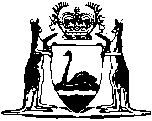 York Cemeteries Act 1933		This Act was repealed by the Statutes (Repeals) Act 2014 s. 3 (No. 32 of 2014) as at 4 Dec 2014 (see s. 2(b)).Western AustraliaYork Cemeteries Act 1933Contents1.	Short title	12.	Lands revested to His Majesty	13.	Lands revested to be added to reserve to be appointed a public cemetery and placed under the control of the Shire of York	2Schedule — Cemetery landNotesCompilation table	4Western AustraliaYork Cemeteries Act 1933 An Act to revest certain lands in His Majesty, and for other purposes relative thereto. PreambleWhereas the lands described in the first and second columns of the schedule hereto are vested in various religious bodies or trustees, as set out in the third column of the said schedule, for the purposes set out in the fourth column of the said schedule: And whereas it is desirable to revest the said lands in his Majesty, with intent that the same may be added to and form part of reserve 20628 and together therewith be proclaimed a public cemetery:	[Preamble amended by No. 19 of 2010 s. 50.]Be it therefore enacted by the King’s Most Excellent Majesty, by and with the advice and consent of the Legislative Council and Legislative Assembly of Western Australia, in this present Parliament assembled, and by the authority of the same, as follows: —  1.	Short title 		This Act may be cited as the York Cemeteries Act 1933.2.	Lands revested to His Majesty 		From and after the commencement of this Act all rights of property which may have at any time been vested by statute or otherwise in the persons or corporations mentioned in the third column of the schedule to this Act, or in any other person or persons or corporation whatsoever in any part of the lands described in the first and second columns of the said schedule, shall absolutely cease and determine, and the whole of the said lands, and all the right and title in law or in equity thereto, shall be and the same are hereby vested in His Majesty, freed and released from all and every trusts or trust affecting the same.3.	Lands revested to be added to reserve to be appointed a public cemetery and placed under the control of the Shire of York 		The said lands, when revested in His Majesty as aforesaid, shall forthwith be added to and become part of reserve 20628, and thereafter the said reserve shall be appointed a public cemetery under and for the purposes of the Cemeteries Act 1897, and shall be placed under the control of the Shire of York as the trustee thereof.	[Section 3 amended by No. 14 of 1996 s.4.] Schedule — Cemetery land[s. 2]	[Heading amended by No. 19 of 2010 s. 4.] Notes1.	This is a compilation of the York Cemeteries Act 1933 and includes the amendments made by the other written laws referred to in the following table.Compilation tableLandReferenceProprietorsPurpose of GrantYork town lot 13Enrolment 4418The Right Reverend Father in God Mathew Blagden Hale, Lord Bishop of PerthEcclesiastical purposes in connection with the Church of EnglandYork town lot 15Vol. 35, Fol. 188James Young Simpson, Superintendent Wesleyan Minister; George Shenton, merchant; Richard Watson Hardey, gentleman, all of Perth; John Henry Monger, merchant, of York, and Charles Crowther, merchant, of Geraldton, as trustee for the Wesleyan Methodist ChurchNo purpose disclosedYork town lot 16Vol. 34, Fol. 26Roman Catholic Bishop of PerthNo purpose disclosedShort titleNumber and yearAssentCommencementCommencementYork Cemeteries Act 19332 of 193316 Sep 193316 Sep 193316 Sep 1933York Cemeteries Act Amendment Act 193836 of 193831 Jan 193931 Jan 193931 Jan 1939Local Government (Consequential Amendments) Act 1996 s. 414 of 199628 Jun 19961 Jul 1996 (see s. 2)1 Jul 1996 (see s. 2)Standardisation of Formatting Act 2010 s. 4 and 5019 of 201028 Jun 201011 Sep 2010 (see s. 2(b) and Gazette 10 Sep 2010 p. 4341)This Act was repealed by the Statutes (Repeals) Act 2014 s. 3 (No. 32 of 2014) as at 4 Dec 2014 (see s. 2(b))This Act was repealed by the Statutes (Repeals) Act 2014 s. 3 (No. 32 of 2014) as at 4 Dec 2014 (see s. 2(b))This Act was repealed by the Statutes (Repeals) Act 2014 s. 3 (No. 32 of 2014) as at 4 Dec 2014 (see s. 2(b))This Act was repealed by the Statutes (Repeals) Act 2014 s. 3 (No. 32 of 2014) as at 4 Dec 2014 (see s. 2(b))